ČESTITAMO DAN   PLANETA  ZEMLJE       22. 4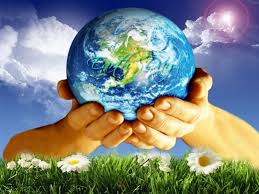 